                                                                 проект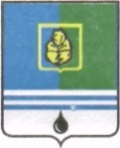                                          РЕШЕНИЕДУМЫ ГОРОДА КОГАЛЫМАХанты-Мансийского автономного округа - ЮгрыОт «___»_______________20___г.                                                             №_______ О назначении членов конкурсной комиссии для проведения конкурса по отбору кандидатур на должность главы города КогалымаВ соответствии со статьей 36 Федерального закона от 06.10.2003 № 131-ФЗ «Об общих принципах организации местного самоуправления в Российской Федерации», частью 3 статьи 26 Устава города Когалыма, решением Думы города Когалыма от 18.06.2015 № 557-ГД «О Порядке проведения конкурса по отбору кандидатур на должность главы города Когалыма», Дума города Когалыма РЕШИЛА:Назначить членами конкурсной комиссии для проведения конкурса по отбору кандидатур на должность главы города Когалыма:_____________________________, депутата Думы города Когалыма по избирательному округу № __;____________________________, депутата Думы города Когалыма по избирательному округу № __;____________________________, депутата Думы города Когалыма по избирательному округу № __;____________________________, депутата Думы города Когалыма по избирательному округу № __;Федорову Марию Викторовну, руководителя аппарата Думы города Когалыма, - секретарем конкурсной комиссии.2. Опубликовать настоящее решение в газете «Когалымский вестник».Исполняющий обязанностиГлавы города Когалыма                                                   А.Ю.Говорищева